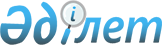 Об утверждении бюджета Хмельницкого сельского округа Тимирязевского района на 2024-2026 годыРешение Тимирязевского районного маслихата Северо-Казахстанской области от 29 декабря 2023 года № 10/16
      Сноска. Вводится в действие с 01.01.2024 в соответствии с пунктом 7 настоящего решения.
      В соответствии с пунктом 2 статьи 9, статьей 75 Бюджетного кодекса Республики Казахстан, пунктом 2-7 статьи 6 Закона Республики Казахстан "О местном государственном управлении и самоуправлении в Республике Казахстан" Тимирязевский районный маслихат РЕШИЛ:
      1. Утвердить бюджет Хмельницкого сельского округа Тимирязевского района на 2024-2026 годы согласно приложениям 1, 2 и 3 соответственно к настоящему решению, в том числе на 2024 год в следующих объемах:
      1) доходы – 90 822 тысячи тенге:
      налоговые поступления – 3 325 тысяч тенге;
      неналоговые поступления – 0 тысяч тенге;
      поступления от продажи основного капитала – 302 тысяч тенге;
      поступления трансфертов – 87 195 тысячи тенге;
      2) затраты – 90 822 тысячи тенге; 
      3) чистое бюджетное кредитование – 0 тысяч тенге:
      бюджетные кредиты – 0 тысяч тенге;
      погашение бюджетных кредитов – 0 тысяч тенге;
      4) сальдо по операциям с финансовыми активами – 0 тысяч тенге, приобретение финансовых активов – 0 тысяч тенге;
      поступления от продажи финансовых активов государства – 0 тысяч тенге;
      5) дефицит (профицит) бюджета – 0 тысяч тенге;
      6) финансирование дефицита (использование профицита) бюджета – 0 тысяч тенге:
      поступление займов – 0 тысяч тенге;
      погашение займов – 0 тысяч тенге;
      используемые остатки бюджетных средств – 0 тысяч тенге.
      2. Установить, что доходы бюджета сельского округа на 2024 год формируются в соответствии с Бюджетным кодексом Республики Казахстан за счет следующих налоговых поступлений:
      налога на имущество физических лиц, имущество которых находится на территории Хмельницкого сельского округа;
      платы за пользование земельными участками;
      налога на транспортные средства с физических и юридических лиц, зарегистрированных в селах Хмельницкого сельского округа.
      3. Установить, что доходы бюджета сельского округа формируются за счет следующих неналоговых поступлений:
      доходов от коммунальной собственности сельского округа;
      других неналоговых поступлений в бюджет сельского округа.
      4. Установить, что доходы бюджета сельского округа формируются за счет поступлений от продажи основного капитала:
      поступления от продажи земельных участков, за исключением поступлений от продажи земельных участков сельскохозяйственного назначения.
      5. Учесть, что в бюджете сельского округа предусмотрены бюджетные субвенции, передаваемые из районного бюджета на 2024 год в сумме 32 963,0 тысяч тенге.
      6. Учесть, что в бюджете сельского округа предусмотрены тарнсферты передаваемые из вышестоящего бюджета на 2024 год в сумме 54 232,0 тысячи тенге.
      7. Настоящее решение вводится в действие с 1 января 2024 года. Бюджет Хмельницкого сельского округа на 2024 год Бюджет Хмельницкого сельского округа на 2025 год Бюджет Хмельницкого сельского округа на 2026 год
					© 2012. РГП на ПХВ «Институт законодательства и правовой информации Республики Казахстан» Министерства юстиции Республики Казахстан
				
      Председатель районного маслихата 

А. Асанова
Приложение 1 к решениюТимирязевского районного маслихатаот 29 декабря 2023 года№ 10/16
Категория
Класс
Подкласс
Наименование
Сумма (тысяч тенге)
1) Доходы
90 822
1
Налоговые поступления
3 325
01
Подоходный налог
304
2
Индивидуальный подоходный налог
304
04
Налоги на собственность
2 221
1
Налоги на имущество
68
4
Налог на транспортные средства 
2 153
05
Внутренние налоги на товары, работы и услуги
800
1
Единый земельный налог
800
3
Поступление от продажи основного капитала
302
03
Продажа земли и нематериальных активов
302
1
Продажа земли
302
4
Поступления трансфертов
87 195
02
Трансферты из вышестоящих органов государственного управления
87 195
3
Трансферты из районного (города областного значения) бюджета
87 195
Функциональная группа
Администратор бюджетных программ
Программа
Наименование
Сумма (тысяч тенге)
2) Затраты
90 822
1
Государственные услуги общего характера
22 391
124
Аппарат акима города районного значения, села, поселка, сельского округа
22 391
001
Услуги по обеспечению деятельности акима города районного значения, села, поселка, сельского округа
22 391
7
Жилищно-коммунальное хозяйство
1 360
124
Аппарат акима района в городе, города районного значения, поселка, села, сельского округа
1 360
008
Освещение улиц населенных пунктов
360
009
Обеспечение санитарии в населенных пунктах
1 000
8
Культура, спорт, туризм и информационное пространство
66 871
124
Аппарат акима района в городе, города районного значения, поселка, села, сельского округа
66 871
006
Поддержка культурно-досуговой работы на местном уровне
66 871
12
Транспорт и коммуникация
200
124
Аппарат акима района в городе, города районного значения, поселка, села, сельского округа
200
013
Обеспечение функционирования автомобильных дорог в городах районного значения, селах, поселках, сельских округах
200
3) Чистое бюджетное кредитование
0
4) Сальдо по операциям с финансовыми активами
0
5) Дефицит (профицита) бюджета
0
6) Финансирование дефицита (использование профцита) бюджета
0Приложение 2 к решениюТимирязевского районного маслихатаот 29 декабря 2023 года№ 10/16
Категория
Класс
Подкласс
Наименование
Сумма (тысяч тенге)
1) Доходы
36 818
1
Налоговые поступления
3 855
01
Подоходный налог
324
2
Индивидуальный подоходный налог
324
04
Налоги на собственность
2 362
1
Налоги на имущество
69
4
Налог на транспортные средства 
2 293
05
Внутренние налоги на товары, работы и услуги
852
1
Единый земельный налог
852
3
Поступление от продажи основного капитала
317
03
Продажа земли и нематериальных активов
317
1
Продажа земли
317
4
Поступления трансфертов
32 963
02
Трансферты из вышестоящих органов государственного управления
32 963
3
Трансферты из районного (города областного значения) бюджета
32 963
Функциональная группа
Администратор бюджетных программ
Программа
Наименование
Сумма (тысяч тенге)
2) Затраты
36 818
1
Государственные услуги общего характера
22 614
124
Аппарат акима города районного значения, села, поселка, сельского округа
22 614
001
Услуги по обеспечению деятельности акима города районного значения, села, поселка, сельского округа
22 614
7
Жилищно-коммунальное хозяйство
360
124
Аппарат акима района в городе, города районного значения, поселка, села, сельского округа
360
008
Освещение улиц населенных пунктов
360
8
Культура, спорт, туризм и информационное пространство
13 644
124
Аппарат акима района в городе, города районного значения, поселка, села, сельского округа
13 644
006
Поддержка культурно-досуговой работы на местном уровне
13 644
12
Транспорт и коммуникация
200
124
Аппарат акима района в городе, города районного значения, поселка, села, сельского округа
200
013
Обеспечение функционирования автомобильных дорог в городах районного значения, селах, поселках, сельских округах
200
3) Чистое бюджетное кредитование
0
4) Сальдо по операциям с финансовыми активами
0
5) Дефицит (профицита) бюджета
0
6) Финансирование дефицита (использование профцита) бюджета
0Приложение 3 к решению Тимирязевского районного маслихатаот 29 декабря 2023 года№ 10/16
Категория
Класс
Подкласс
Наименование
Сумма (тысяч тенге)
1) Доходы
37 009
1
Налоговые поступления
4 046
01
Подоходный налог
340
2
Индивидуальный подоходный налог
340
04
Налоги на собственность
2 478
1
Налоги на имущество
70
4
Налог на транспортные средства 
2 408
05
Внутренние налоги на товары, работы и услуги
895
1
Единый земельный налог
895
3
Поступление от продажи основного капитала
333
03
Продажа земли и нематериальных активов
333
1
Продажа земли
333
4
Поступления трансфертов
32 963
02
Трансферты из вышестоящих органов государственного управления
32 963
3
Трансферты из районного (города областного значения) бюджета
32 963
Функциональная группа
Администратор бюджетных программ
Программа
Наименование
Сумма (тысяч тенге)
2) Затраты
37 009
1
Государственные услуги общего характера
22 805
124
Аппарат акима города районного значения, села, поселка, сельского округа
22 805
001
Услуги по обеспечению деятельности акима города районного значения, села, поселка, сельского округа
22 805
7
Жилищно-коммунальное хозяйство
360
124
Аппарат акима района в городе, города районного значения, поселка, села, сельского округа
360
008
Освещение улиц населенных пунктов
360
8
Культура, спорт, туризм и информационное пространство
13 644
124
Аппарат акима района в городе, города районного значения, поселка, села, сельского округа
13 644
006
Поддержка культурно-досуговой работы на местном уровне
13 644
12
Транспорт и коммуникация
200
124
Аппарат акима района в городе, города районного значения, поселка, села, сельского округа
200
013
Обеспечение функционирования автомобильных дорог в городах районного значения, селах, поселках, сельских округах
200
3) Чистое бюджетное кредитование
0
4) Сальдо по операциям с финансовыми активами
0
5) Дефицит (профицита) бюджета
0
6) Финансирование дефицита (использование профцита) бюджета
0